1. Comunicazioni della f.i.g.c.	482. Comunicazioni della lega nazionale dilettanti	482.1 Comunicati Ufficiali L.N.D.	482.2 Circolari Ufficiali L.N.D.	483. Comunicazioni del Comitato Regionale Lombardia	483.1 Consiglio Direttivo	483.1.1 ISCRIZIONI AI CAMPIONATI ORGANIZZATI DAL COMITATO REGIONALE LOMBARDIA – LND - STAGIONE SPORTIVA 2020/2021	483.1.2 Campionati Regionali 2020/2021 – Programmazione DATE di INIZIO	583.2 Segreteria	593.3 Campionato FEmminile	593.4 Campionato Calcio a cinque	593.5 Campionato PARALIMPICO 1°LIVELLO, 2°LIVELLO, 3°LIVELLO	594. Comunicazioni per l’attività del Settore Giovanile Scolastico del C.R.L.	594.1 Attività S.G.S. di competenza L.N.D.	594.1.1 Campionati Regionali 2020/2021 – Programmazione DATe di INIZIO	594.2 Attività di Base (S.G.S.)	604.2.1 INCONTRI INFORMATIVI SCUOLE CALCIO ÉLITE	605. Notizie su Attività Agonistica	606. Delibere della Corte Sportiva di Appello Territoriale	607. Rettifiche	608. Legenda	61Legenda Simboli Giustizia Sportiva	611. Comunicazioni della f.i.g.c. Nessuna comunicazione2. Comunicazioni della lega nazionale dilettanti 2.1 Comunicati Ufficiali L.N.D.Nessuna comunicazione2.2 Circolari Ufficiali L.N.D.Nessuna comunicazione3. Comunicazioni del Comitato Regionale Lombardia3.1 Consiglio Direttivo3.1.1 ISCRIZIONI AI CAMPIONATI ORGANIZZATI DAL COMITATO REGIONALE LOMBARDIA – LND - STAGIONE SPORTIVA 2020/2021Si riportano di seguito le date, gli importi relativi alle tasse iscrizione, quelli relativi all’acconto spese di funzionamento ed alcune utili informazioni sul periodo e sulle modalità di presentazione delle iscrizioni ai campionati della stagione sportiva 2020/2021.INOLTRE SI COMUNICA CHE GLI ESTRATTI CONTO EMESSI DALLA SEGRETERIA FEDERALE E QUELLI EMESSI DA QUESTO COMITATO REGIONALE SONO CONSULTABILI DALLE SOCIETÀ NELL’ “AREA SOCIETA” del sito WWW.LND.IT.Procedura dematerializzazione Come nelle stagioni precedenti la compilazione della modulistica deve essere necessariamente effettuata tramite accesso all’apposita area riservata del sito www.lnd.it - area società - immettendo password e login.Tutta la documentazione relativa alle iscrizioni dovrà essere stampata e regolarmente controfirmata in tutti gli spazi previsti (l’autocertificazione è necessaria solo per il legale rappresentante). La documentazione dovrà quindi essere scannerizzata, caricata nell’apposito spazio e firmata tramite firma digitale, a tal proposito si ricorda che è necessario procedere alla riattivazione della firma elettronica tramite la sotto riportata procedura:Riattivazione Firma ElettronicaSi comunica che per il ripristino della firma elettronica dei dirigenti già abilitati nella passata stagione si dovrà procedere come segue:Inserire nel nuovo organigramma il nominativo del dirigente con delega alla firma.Selezionare dalla sezione “Firma Elettronica – Gestione Profili”  “Riattivazione PIN” Inserire il C.F. del dirigente in oggetto e confermare con il tasto “Richiedi Riattivazione”Dopo tale operazione la firma elettronica risulterà abilitata. Procedere con una richiesta di ricarica del Wallet ISCRIZIONI pari all’importo risultante nel riepilogo costi ed eseguire il versamento a mezzo MAV light bancarioMAV light SisalPayCarta di Credito, mybankUna volta che il Wallet sarà capiente si dovrà procedere alla convalida del pagamento dell’importo risultante nel riepilogo costi (gestione pagamenti iscrizione – pagamento documenti iscrizione da portafoglio – selezionare il documento – paga selezionati – inserire l’importo totale e confermare pagamento).La Società troverà nella propria area l’elenco delle ricevute emesse e potrà provvedere alla relativa stampa.Per eventuali problematiche le Delegazioni Provinciali e il Comitato Regionale sono a disposizione per l’ausilio necessario. “Periodo e modalità di presentazione delle iscrizioni”Si riportano di seguito le date di apertura delle iscrizioni ai campionati:CALCIO FEMMINILECALCIO A CINQUEModalità per cambio di presidente (Legale Rappresentante) all’atto dell’iscrizione della stagione 2020-21Si comunica che nel caso in cui una società effettui un cambio di presidente tra la fine della stagione sportiva 2019/20 e l’inizio della nuova stagione 2020/21, è obbligatorio inserire all’atto dell’iscrizione on-line il verbale di assemblea che attesti tale variazione. Il verbale deve essere timbrato e firmato dai presenti ed in particolare deve riportare sia la firma del presidente dimissionario che del nuovo (nel caso in cui il presidente dimissionario non possa firmarlo, deve essere allegata una sua lettera di dimissioni debitamente firmata). Tale documento andrà inserito nell’apposita cartella “Copia Verbale Consiglio Direttivo-Assemblea Soci” selezionabile nella sezione “Riepilogo Costi” -> “Gestione Allegati” (visibile solo dopo aver compilato l’iscrizione della prima squadra) e firmato contestualmente all’inoltro dell’iscrizione. Il medesimo verbale si deve allegare anche tra i documenti dell’iscrizione, nella fattispecie in un unico pdf insieme all’organigramma.Inserimento atto costitutivo e statuto nei “Dati Societari” -> “Registro CONI”Si segnala a tutte le società che per la stagione 2020/21 nell’area riservata, sezione “Dati Societari” selezionando “Registro CONI”, si devono caricare Atto Costitutivo e Statuto con le consuete modalità, salvo per le società che lo abbiano già effettuato nelle passate stagioni in modo corretto. Si ricorda inoltre che i documenti da caricare devono essere regolarmente registrati all’Agenzia delle Entrate (o con atto notarile) e quindi riportare il timbro con data di registrazione. Nel caso in cui l’affiliata non sia più in possesso dell’Atto Costitutivo, dovrà caricare solamente l’ultimo Statuto depositato. Per eventuali informazioni rivolgersi all’Ufficio Sportello Unico e Tesseramento.Per eventuali chiarimenti contattare l’Ufficio Sportello Unico e Tesseramento.Si ricorda che ai sensi dell’art. 28 del Regolamento della Lega Nazionale Dilettanti, costituiscono condizioni inderogabili per l’iscrizione ai Campionati regionali e provinciali:la disponibilità di un impianto di gioco omologato, dotato dei requisiti previsti dall’art. 31, del Regolamento della Lega Nazionale Dilettanti; l’inesistenza di situazioni debitorie nei confronti di Enti federali, Società e tesserati; il versamento delle seguenti somme dovute a titolo di diritti e oneri finanziari: - Tassa associativa alla L.N.D.; - Diritti di iscrizione ai Campionati di competenza; - Assicurazione tesserati; - Acconto spese per attività regionale e organizzazione.Per quanto riguarda le voci di cui al punto c) - tassa associativa alla L.N.D., diritti di iscrizione ai Campionati di competenza, assicurazione tesserati, acconto spese per attività regionale e organizzazione – si fa presente che, in deroga all’art. 28 del Regolamento della L.N.D., il C.R. Lombardia aderendo alla facoltà accordata dalla L.N.D. ha previsto la possibilità di usufruire delle rateizzazioni nei pagamenti secondo le modalità di seguito specificate:Prima rata: 	30 % dell’importo globale entro il termine perentorio fissato per l’iscrizione al campionato di competenza.Seconda rata: 	30 % dell’importo globale entro il termine perentorio del 16 novembre 2020Terza rata: 	20 % dell’importo globale entro termine perentorio del 21 Dicembre 2020Quarta rata: 	20 % dell’importo globale entro il termine perentorio del 22 Febbraio 2020Il versamento degli importi di cui al punto b), relativo a situazioni debitorie nei confronti di Enti federali, Società e tesserati residuate a conclusione della Stagione Sportiva 2019/2020, non rientra nel sistema delle rateizzazioni, ma deve invece essere tassativamente saldato entro il termine ultimo perentorio fissato per l’iscrizione al Campionato di competenza.Alla scadenza dei termini perentori del 16 Novembre 2020, del 21 Dicembre 2020 e del 22 Febbraio 2021, il Comitato dovrà provvedere, senza indugio, alle esazioni coattive nei confronti delle Società eventualmente inadempienti, secondo le norme di cui all’art. 53, delle N.O.I.F., e all’art. 30, del Regolamento della Lega Nazionale Dilettanti. Il mancato versamento dell’eventuale rata iniziale del 30% e degli importi di cui al punto b) entro il termine perentorio fissato per l’iscrizione al Campionato di competenza comporta la mancata iscrizione della Società dal Campionato stesso.AI fini del corretto assolvimento degli adempimenti per le iscrizioni, è necessario confermare – a pena di decadenza – la domanda di ammissione al Campionato di competenza entro i termini fissati. Da tener presente, in proposito, che dovrà far fede la data di chiusura della procedura di dematerializzazione comprensiva di conferma di avvenuto pagamento.Alla data di scadenza, il Comitato procederà alla verifica delle documentazioni pervenute. Le Società che non avranno adempiuto correttamente alle prescrizioni relative all’iscrizione al Campionato di competenza, saranno informate dal Comitato circa le inadempienze riscontrate e avranno la possibilità di regolarizzare le proprie posizioni  entro il termine perentorio che sarà comunicato.Il Consiglio Direttivo del Comitato Regionale deciderà definitivamente sulle ammissioni delle Società ai Campionati della stagione sportiva 2020/21 nel corso di una riunione all’uopo convocata.Le Società di nuova affiliazione dovranno presentare tempestivamente a questo Comitato Regionale la domanda di affiliazione alla F.I.G.C. unitamente alla documentazione richiesta, al fine di poter ottenere la password necessaria agli adempimenti connessi alle domande di iscrizione ai vari Campionati.                                           Alle domande di iscrizione dovranno essere obbligatoriamente allegati, pena la non ricevibilità delle domande stesse:PAGAMENTO ON LINE a mezzo:MAV light bancarioMAV light SisalPayCarta di Credito, mybankGli importi devono essere comprensivi di quanto dovuto per l’iscrizione al campionato o ai campionati ai quali si intende partecipare; tali quote potranno essere diminuite dell’eventuale somma a credito, mentre dovranno essere obbligatoriamente aumentate dell’eventuale somma a debito risultante dall’estratto conto societario all’uopo inviato da questo comitato regionale e del premio per l’assicurazione obbligatoria per dirigenti e calciatori.Attenzione: le società di nuova affiliazione dovranno versare in conto spese assicurative (giocatori e dirigenti), la quota aggiuntiva di euro 1000,00 (mille); quota ridotta ad euro 500,00 (cinquecento), se trattasi di società di “calcio a cinque”.2. Campo di giuoco, disponibilitàSi ricorda che, all’atto dell’iscrizione ai Campionati, le Società dovranno indicare la disponibilità di un campo da gioco ove disputare le gare ufficiali. Al fine di garantire il regolare svolgimento delle manifestazioni, è necessario che per l’impianto sportivo, oltre alla omologazione da parte del Comitato Regionale, sia stato rilasciato dal rispettivo Comune di appartenenza ovvero dall’Ente proprietario dell’impianto, come da modello allegato che sarà a disposizione delle Società in forma telematica, l’attestato di completa idoneità - sia dal punto di vista normativo sulla sicurezza che sull’agibilità - del campo di giuoco e degli annessi servizi e strutture a corredoSi ricorda alle Società quanto prevede l’art. 19 delle N.O.I.F. Art. 19Impianto sportivoLe società debbono svolgere la loro attività sportiva nell’impianto sportivo dichiarato disponibile all’atto della iscrizione al Campionato. L’impianto sportivo, dotato dei requisiti richiesti, deve essere ubicato nel Comune in cui le società hanno la propria sede sociale;In ambito professionistico, l’utilizzo di un impianto sportivo ubicato in un Comune diverso, è regolato dalle norme sulle Licenze Nazionali, emanate annualmente dal Consiglio Federale.In ambito professionistico, le Leghe, su richiesta delle società o d’ufficio, in situazioni eccezionali e di assoluta urgenza correlate alla singola gara, possono disporre secondo la rispettiva competenza e per fondati motivi, che le medesime società svolgano la loro attività in impianti diversi.In ambito dilettantistico e di settore giovanile, su richiesta delle società, la L.N.D., i Comitati e le Divisioni, secondo la rispettiva competenza, possono autorizzare le medesime società, in via eccezionale e per fondati motivi, anche per situazioni di urgenza correlate alla singola gara, a svolgere la loro attività in impianti diversi e, per le società partecipanti al Campionato Nazionale di Serie D e ai Campionati Nazionali di Calcio Femminile, necessariamente non al di fuori della Provincia in cui ha sede la società, ovvero in Comune confinante di Provincie e/o Regioni diverse.La Divisione Calcio a Cinque può autorizzare, in caso di mancanza di struttura idonea, le societàche hanno l’obbligatorietà di giocare su campi coperti a svolgere la propria attività in impiantisportivi di province limitrofe, dotati di campi coperti.In caso di mancato accoglimento dell’istanza di cui ai commi 3 e 4, le società possono chiedere il riesame della stessa:- al Consiglio Federale se sono società del settore professionistico;- al Consiglio Direttivo della Lega Nazionale Dilettanti se sono società del settore dilettantistico o  di settore giovanile;- al Consiglio Direttivo della Divisione Calcio Femminile, se sono società partecipanti ai Campionati      Nazionali Femminili.Salvo deroga, per quanto di competenza della Federazione, delle Leghe, dei Comitati e delle Divisioni, non può essere considerato nella disponibilità di una società un impianto sportivo che sia già a disposizione di altra.In deroga a quanto previsto dal comma 1 le società della Divisione Calcio Femminile, sino al 30 giugno 2020, possono utilizzare impianti sportivi ubicati anche al di fuori del Comune in cui la società ha la sede sociale purché ubicati nella medesima regione o in province limitrofe a quella ove ha sede la società, ancorché di altra regione.Si invitano pertanto le Società che, qualora in sede d’iscrizione della prima squadra dovessero indicare un campo di giuoco sito in un comune dove non hanno la propria sede sociale, ad inoltrare al Comitato Regionale Lombardia domanda di deroga per la stagione sportiva 2020/2021.La medesima domanda deve essere allegata al modulo d’iscrizione al campionato in questione.Desiderata Società: eventuali desiderata delle Società saranno riportate sull’apposito modulo, da inviare al Comitato unitamente alla domanda di iscrizione. Il C.R.L., nella compilazione del calendario delle gare, cercherà di soddisfare, nei limiti del possibile, le richieste pervenute. In caso di mancata compilazione delle “Desiderata”, il Comitato riterrà che la Società non ha alcuna richiesta e/o particolare segnalazione da fare.Quote d'iscrizione ai vari campionati e tornei regionali, provinciali e localiStagione 2020/2021Premesso che il Contributo COVID  2019/2020 del Comitato Regionale Lombardia è già stato accreditato nell’estratto conto societario 2019/2020 con gli importi elencati nella sotto riportata tabellaLe quote relative alle iscrizioni che potranno essere versate IN QUATTRO RATE, con le modalità precedentemente indicate sono le seguenti:Alle Società della L.N.D. che si affilieranno alla F.I.G.C. nella Stagione Sportiva 2020/2021 e parteciperanno con una propria squadra ai Campionati di Terza Categoria sarà riconosciuta la gratuità dei diritti di iscrizione a detti Campionati. Tale gratuità è, altresì, riconosciuta: - alle Società che nella Stagione Sportiva 2020/2021 verranno autorizzate a effettuare il cambio di status da S.G.S. “pure” a L.N.D., qualora nella medesima Stagione Sportiva 2020/2021 si iscrivano con una propria squadra a Campionati di Terza Categoria; - alle Società già affiliate alla F.I.G.C. e partecipanti nella Stagione Sportiva 2019/2020 ad attività Juniores “pura”, qualora nella Stagione Sportiva 2020/2021 si iscrivano con una propria squadra a Campionati di Terza Categoria. Alle Società della L.N.D. che si affilieranno alla F.I.G.C. nella Stagione Sportiva 2020/2021 e parteciperanno con una propria squadra ai Campionati di Terza Categoria sarà riconosciuta la gratuità dei diritti di iscrizione a detti Campionati. Tale gratuità è, altresì, riconosciuta: - alle Società che nella Stagione Sportiva 2020/2021 verranno autorizzate a effettuare il cambio di status da S.G.S. “pure” a L.N.D., qualora nella medesima Stagione Sportiva 2020/2021 si iscrivano con una propria squadra a Campionati di Terza Categoria; - alle Società già affiliate alla F.I.G.C. e partecipanti nella Stagione Sportiva 2019/2020 ad attività Juniores “pura”, qualora nella Stagione Sportiva 2020/2021 si iscrivano con una propria squadra a Campionati di Terza Categoria. CALCIO FEMMINILELe Società della L.N.D. partecipanti ai Campionati Nazionali, Regionali e Provinciali di Calcio a undici maschile possono, facoltativamente, partecipare con una propria squadra ai Campionati Regionali o Provinciali di Calcio a 11 Femminile organizzati dai Comitati Regionali, con l’osservanza delle disposizioni all’uopo previste. Alle Società che si avvarranno di tale facoltà, per la prima volta, nella Stagione Sportiva 2020/2021, verrà riconosciuta la gratuità dei diritti di iscrizione al Campionato Regionale o Provinciale di Calcio a 11 Femminile, quale concorso alla diffusione e promozione dell’attività femminile sul territorio. Detta gratuità si applica anche alle Società di Calcio a 11 maschile che, affiliate alla F.I.G.C. nella Stagione Sportiva 2020/2021, intendano partecipare con una propria squadra a Campionati di Calcio a 11 Femminile.Si applica, inoltre, alle Società che, affiliate alla F.I.G.C. nella Stagione Sportiva 2020/2021, intendano partecipare con una propria squadra esclusivamente a Campionati di Calcio a 11 Femminile. Tale gratuità è, altresì, riconosciuta alle Società che nella Stagione Sportiva 2020/2021 verranno autorizzate a effettuare il cambio di status da S.G.S. “pure” a L.N.D., qualora nella medesima Stagione Sportiva 2020/2021 si iscrivano con una propria squadra a Campionati Regionali o Provinciali di Calcio a 11 Femminile.CALCIO a CINQUELe Società della L.N.D. partecipanti ai Campionati Nazionali, Regionali e Provinciali di Calcio a undici maschile e femminile possono, facoltativamente, partecipare con una propria squadra ai Campionati di Calcio a Cinque maschile, organizzati dai Comitati Regionali, con l’osservanza delle disposizioni all’uopo previste. Alle Società che si avvarranno di tale facoltà, per la prima volta, nella Stagione Sportiva 2020/2021, verrà riconosciuta la gratuità dei diritti di iscrizione al Campionato Provinciale di Calcio a Cinque Maschile di Serie D. Detta gratuità si applica anche alle Società “pure” di Calcio a Cinque maschile e femminile affiliate nella Stagione Sportiva 2020/2021, nonché alle Società di Calcio a 11 maschile e femminile che, affiliate alla F.I.G.C. nella medesima Stagione Sportiva, intendano partecipare con una propria squadra anche al Campionato Provinciale di Calcio a Cinque Maschile di Serie D. Tale gratuità è, altresì, riconosciuta alle Società che nella Stagione Sportiva 2020/2021 verranno autorizzate a effettuare il cambio di status da S.G.S. “pure” a L.N.D., qualora nella medesima Stagione Sportiva 2020/2021 si iscrivano con una propria squadra al Campionato Provinciale di Calcio a Cinque Maschile di Serie D. Le Società della L.N.D. partecipanti ai Campionati Nazionali, Regionali e Provinciali di Calcio a undici maschile e di Calcio a Cinque maschile possono, facoltativamente, partecipare con una propria squadra ai Campionati di Calcio a Cinque Femminile, organizzati dai Comitati Regionali, con l’osservanza delle disposizioni all’uopo previste. Alle Società che si avvarranno di tale facoltà, per la prima volta, nella Stagione Sportiva 2020/2021, verrà riconosciuta la gratuità dei diritti di iscrizione al Campionato Regionale o Provinciale di Calcio a Cinque Femminile, quale concorso alla diffusione e promozione dell’attività femminile sul territorio. Detta gratuità si applica anche alle Società “pure” di Calcio a Cinque Femminile affiliate nella Stagione Sportiva 2020/2021, nonché alle Società di Calcio a 11 maschile e di Calcio a Cinque maschile che, affiliate alla F.I.G.C. nella medesima Stagione Sportiva, intendano partecipare con una propria squadra anche al Campionato di Calcio a Cinque Maschile Serie D o al Campionato di Calcio a Cinque Femminile. Tale gratuità è, altresì, riconosciuta alle Società che nella Stagione Sportiva 2020/2021 verranno autorizzate a effettuare il cambio di status da S.G.S. “pure” a L.N.D., qualora nella medesima Stagione Sportiva 2020/2021 si iscrivano con una propria squadra a Campionati Regionali o Provinciali di Calcio a Cinque femminileSI RICORDA CHE EVENTUALI AMMENDE O TASSE RECLAMO DOVRANNO ESSERE DI VOLTA IN VOLTA SALDATE. NON POTRA’ ESSERE UTILIZZATO A TALE SCOPO L’ACCONTO SPESE VERSATO CHE DOVRA’ MANTENERSI INTEGRO PER TUTTO IL CORSO DELLA STAGIONE SPORTIVA.ATTIVITA’ GIOVANILE E SCOLASTICAGli oneri finanziari per la stagione sportiva 2020/2021 del Settore Giovanile Scolastico saranno pubblicati non appena emesso relativo Comunicato della F.I.G.C.3.1.2 Campionati Regionali 2020/2021 – Programmazione DATE di INIZIOIl Consiglio Direttivo del C.R.L. ha deliberato le date di inizio dei campionati e le date di svolgimento delle gare del 1° turno di Coppa Italia Eccellenza e Promozione oltreché di Coppa Lombardia 1a e 2a categoria per la prossima stagione sportiva 2020/2021, fatto salvo variazioni derivanti dall’emergenza COVID-19:DATE INIZIO CAMPIONATICoppa Italia ECCELLENZA e PROMOZIONEPrimo turno: 1^ giornata domenica 13 settembre 2020Coppa LOMBARDIA di PRIMA e SECONDA CATEGORIA    Primo turno: 1^ giornata domenica 13 settembre 20203.2 SegreteriaVariazione Gare l.n.d. Nessuna comunicazione3.3 Campionato FEmminileNessuna comunicazioneVariazione Gare calcio femminile Nessuna comunicazione3.4 Campionato Calcio a cinqueNessuna comunicazioneVariazione Gare calcio a 5 Nessuna comunicazione3.5 Campionato PARALIMPICO 1°LIVELLO, 2°LIVELLO, 3°LIVELLO  Nessuna comunicazione4. Comunicazioni per l’attività del Settore Giovanile Scolastico del C.R.L.4.1 Attività S.G.S. di competenza L.N.D.4.1.1 Campionati Regionali 2020/2021 – Programmazione DATe di INIZIOIl Consiglio Direttivo del C.R.L. ha deliberato le date d’inizio dei campionati per la prossima stagione sportiva 2020/2021 fatto salvo variazioni derivanti dall’emergenza COVID-19:DATE INIZIO CAMPIONATIVariazione Gare S.G.S. Nessuna comunicazione4.2 Attività di Base (S.G.S.)4.2.1 INCONTRI INFORMATIVI SCUOLE CALCIO ÉLITE Nessuna comunicazione5. Notizie su Attività AgonisticaNessuna comunicazione6. Delibere della Corte Sportiva di Appello Territoriale Corte Sportiva di Appello Territoriale del CRLNessuna comunicazioneTribunale Federale Territoriale del CRLNessuna comunicazione7. RettificheNessuna Comunicazione8. Legenda	Legenda Simboli Giustizia SportivaA    NON DISPUTATA PER MANCANZA ARBITRO               B    SOSPESA PRIMO TEMPO                              D    ATTESA DECISIONI ORGANI DISCIPLINRI              F    NON DISPUTATA PER AVVERSE CONDIZIONI ATMOSFERICHEG    RIPETIZIONE GARA PER CAUSE DI FORZA MAGGIORE     H    RECUPERO D'UFFICIO                               I     SOSPESA SECONDO TEMPO                            K    RECUPERO PROGRAMMATO                             M    NON DISPUTATA PER IMPRATICABILITA' CAMPO         P    POSTICIPO                                        R    RAPPORTO NON PERVENUTO                           U    SOSPESA PER INFORTUNIO D.G.                      W   GARA RINVIATA Y    RISULTATI di RAPPORTI PERVENUTI in RITARDO                     IL SEGRETARIO						    		 	IL PRESIDENTE    Maria Cassetti		                               				             Giuseppe Baretti________________________________________________________________________________________________PUBBLICATO ED AFFISSO ALL’ALBO DEL COMITATO IN MILANO IL 13 Luglio 2020________________________________________________________________________________________________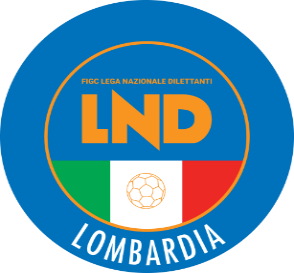 COMITATO REGIONALE LOMBARDIAVia RICCARDO PITTERI n° 95/2 20134 MILANO   Tel. 02.21722.899Sito Internet: lombardia.lnd.it   crllnd@pec.comitatoregionalelombardia.itCanale Telegram @lndlombardiaFacebook: Figc Lnd LombardiaSegreteria e Programmazione Gare:Tel. 02.21722.202-204 - Fax 02.21722.233 - E.mail: affarigeneralicrl@lnd.itTesseramento:Tel. 02.21722.206-207 - Fax 02.21722.231 - E.mail: tesseramentocrl@lnd.ittesseramento@pec.comitatoregionalelombardia.itSportello Unico:Tel. 02.21722.261-209 - Fax 02.21722.230 – E.mail: societacrl@lnd.it  Ufficio Stampa e Pubbliche relazioni:Tel./Fax 02.21722.205 - 347.4406339 - E.mail: ustampacrl@lnd.itServizio Pronto A.I.A.:Tel. 02.21722.408-410Giudice Sportivo Territoriale:giudicesportivocrl@pec.comitatoregionalelombardia.itCorte d’Appello Territoriale:cortedappello.tribunaleterritoriale@pec.comitatoregionalelombardia.itStagione Sportiva 2020/2021Comunicato Ufficiale N° 3 del 13/07/2020Stagione Sportiva 2020/2021Comunicato Ufficiale N° 3 del 13/07/2020Stagione Sportiva 2020/2021Comunicato Ufficiale N° 3 del 13/07/2020CAMPIONATIDATE ISCRIZIONIEccellenza, Promozione, Coppa Italia23 – 31 Luglio 20201^ e 2^ categoria, Juniores Regionale Under 19, Under 17 Allievi, Under 16 Allievi e Under 15 Giovanissimi Regionali Coppa Lombardia (relativa alle categorie indicate)23 Luglio - 7 agosto 20203° categoria, 3° categoria Under 21, Juniores Provinciale Under 19,3° categoria Under 19 - 3° categoria Under 21 RiserveCoppa Lombardia (relativa alle categorie indicate)Torneo  Amatori23 Luglio - 14 agosto 2020Under 16     e Under 17 Allievi –Under 14 e Under 15 Giovanissimi Provinciali calcio a 1123 Luglio sino al (vedi C.U. delle Delegazioni di competenza)CAMPIONATIDATE ISCRIZIONIDATE ISCRIZIONICalcio Femminile Eccellenza,Coppa Italia Femminile EccellenzaUnder 17 Allieve e Under 15 Giovanissime FemminiliCoppa Lombardia (relativa alle categorie indicate)Calcio Femminile Eccellenza,Coppa Italia Femminile EccellenzaUnder 17 Allieve e Under 15 Giovanissime FemminiliCoppa Lombardia (relativa alle categorie indicate)23 luglio – 31 luglio 2020Calcio Femminile Promozione, Juniores Femminile Under 19Coppa Lombardia (relativa alle categorie indicate)Calcio Femminile Promozione, Juniores Femminile Under 19Coppa Lombardia (relativa alle categorie indicate)23 luglio – 7 agosto 2020 CAMPIONATICAMPIONATIDATE ISCRIZIONICalcio a Cinque serie C1 e C2, Coppa Italia, Coppa Lombardia Calcio a 5 C223 luglio  – 7 agosto 202023 luglio  – 7 agosto 2020Calcio a 5 serie DCoppa Lombardia (relativa alle categorie indicate)23 luglio- 14 agosto 202023 luglio- 14 agosto 2020Calcio a Cinque Under 1923 luglio –  4 settembre 202023 luglio –  4 settembre 2020Under 21 Calcio a CinqueCALCIO A 5 FEMMINILECoppa Lombardia23 luglio – 4 settembre 202023 luglio – 4 settembre 2020Calcio a Cinque Allievi Under 17,Calcio a Cinque Giovanissimi Under 15Coppa Lombardia (relativa alle categorie indicate)23  luglio – 4 settembre 202023  luglio – 4 settembre 2020CATEGORIACONTRIBUTO C.R.L.ECCELLENZA1.000,00 €PROMOZIONE700,00 €PRIMA CATEGORIA500,00 €SECONDA CATEGORIA300,00 €TERZA CATEGORIA400,00 €FEMMINILE ECCELLENZA350,00 €FEMMINILE PROMOZIONE100,00 €CALCIO A 5 serie C1325,00 €CALCIO A 5 serie C2250,00 €CALCIO A 5 serie D150,00 €CALCIO A 5 FEMMINILE250,00 €CALCIO A 5 U21100,00 €JUNIORES PURE PROV. 250,00 €CAMPIONATI E TORNEIDIRITTI DI ISCRIZIONESTABILITI DALLA L.N.D.CONTRIBUTO COVID L.N.D.TASSA ASSOCIATIVAACCONTO SPESETOTALE DOVUTOcampionato di Eccellenza               2.500,00   -1.500,00                  300,00                  2.850,00              4.150,00   campionato di Promozione               1.900,00   -1.200,00                  300,00                  2.450,00              3.450,00   campionato di 1 categoria               1.400,00   -1.000,00                  300,00                  1.350,00              2.050,00   campionato di 2 categoria                  950,00   -800,00                  300,00                  1.050,00              1.500,00   campionato di 3 categoria                   660,00   -500,00                  300,00                     800,00              1.260,00   campionato di 3 categoria U21                   660,00   -500,00                  300,00                     800,00              1.260,00   campionato di 3 categoria U19                   610,00   -500,00                  300,00                     800,00              1.210,00   campionato regionale juniores U19                   800,00   -500,00                  300,00                  600,00   campionato provinciale juniores U19                   610,00   -400,00                  200,00                  410,00   attività amatori                  375,00   0,00                  300,00                     700,00              1.375,00   campionato regionale calcio femminile eccellenza                   750,00   -400,00                  300,00                     650,00              1.300,00   campionato provinciale calcio femminile promozione                   475,00   -400,00                  300,00                     200,00                  575,00   campionato juniores calcio femminile                   275,00   -200,00                  100,00                  175,00   campionato regionale calcio a cinque serie C1 maschile                   800,00   -500,00                  300,00                     900,00              1.500,00   campionato regionale calcio a cinque serie C2 maschile                   525,00   -300,00                  300,00                     750,00              1.275,00   campionato provinciale calcio a cinque serie D maschile                   425,00   -300,00                  300,00                     750,00              1.175,00   campionato regionale calcio a cinque femminile                   525,00   -300,00                  300,00                     100,00                  625,00   campionato regionale Under 21 calcio a cinque maschile                   275,00   -200,00                  300,00                     250,00                  625,00   campionato regionale Under 21 calcio a cinque femminile                   275,00   -200,00                  100,00                  175,00   campionato Under 19 calcio a cinque maschile e femminile                   275,00   -200,00                  300,00                     100,00                  475,00   Torneo Coppa Lombardia                  200,00                  200,00   Torneo Coppa Lombardia Juniores                  100,00                  100,00   Torneo Coppa Lombardia Femminile Eccellenza                  100,00                  100,00   Torneo Coppa Lombardia Calcio a 5 Serie C2                  100,00                  100,00   Torneo Coppa Lombardia Calcio a 5 Serie D                            -     ECCELLENZADomenica 27 Settembre 2020PROMOZIONEDomenica 27 Settembre 2020PRIMA e SECONDA CATEGORIADomenica 27 Settembre 2020JUNIORES REGIONALE UNDER 19 “A” e “B”Sabato 26 Settembre 2020ECCELLENZA FEMMINILEDomenica 27 Settembre 2020PROMOZIONE FEMMINILEDomenica 11 Ottobre 2020JUNIORES FEMMINILESabato 10 Ottobre 2020ALLIEVI REGIONALI UNDER 17 - ELITEDomenica 27 Settembre 2020ALLIEVI REGIONALI UNDER 17Domenica 27 Settembre 2020ALLIEVI REGIONALI UNDER 16Domenica 27 Settembre 2020GIOVANISSIMI REGIONALI UNDER 15 - ELITEDomenica 27 Settembre 2020GIOVANISSIMI REGIONALI UNDER 15Domenica 27 Settembre 2020